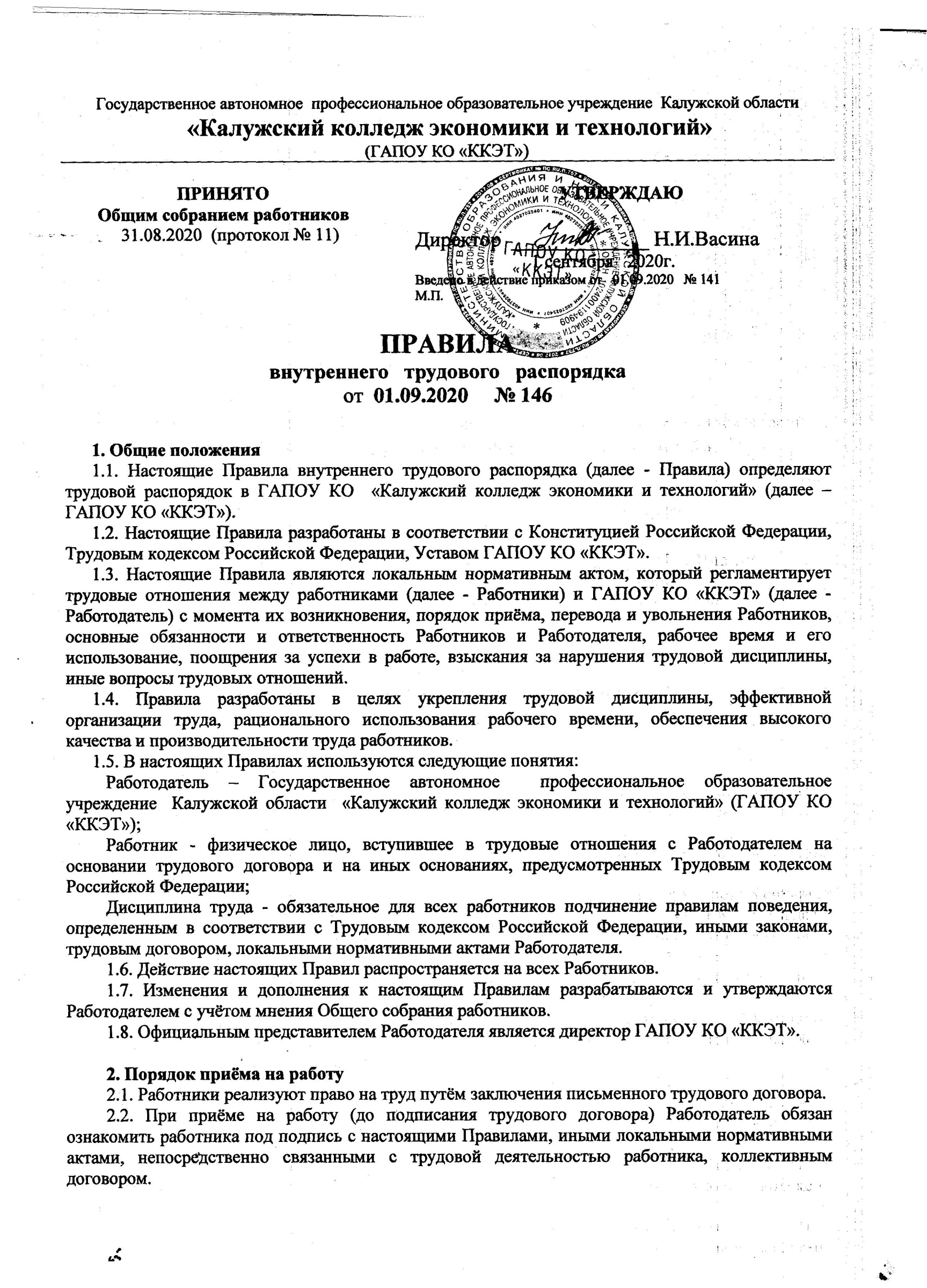 2.3. При заключении трудового договора лицо, поступающее на работу, предъявляет Работодателю:- трудовую книжку и (или) сведения о трудовой деятельности, за исключением случаев, когда трудовой договор заключается впервые;- документ, подтверждающий регистрацию в системе индивидуального (персонифицированного) учета, в том числе в форме электронного документа;- документы воинского учета - для военнообязанных и лиц, подлежащих призыву на военную службу;- документ об образовании и (или) о квалификации или наличии специальных знаний - при поступлении на работу, требующую специальных знаний или специальной подготовки;- справку о наличии (отсутствии) судимости и (или) факта уголовного преследования либо о прекращении уголовного преследования по реабилитирующим основаниям, выданную в порядке и по форме, которые устанавливаются федеральным органом исполнительной власти, осуществляющим функции по выработке и реализации государственной политики и нормативно-правовому регулированию в сфере внутренних дел, - при поступлении на работу, связанную с деятельностью, к осуществлению которой в соответствии с настоящим Кодексом, иным федеральным законом не допускаются лица, имеющие или имевшие судимость, подвергающиеся или подвергавшиеся уголовному преследованию;- медицинскую книжку;- иные документы - согласно требованиям действующего законодательства РФ.Заключение трудового договора без предъявления указанных документов не производится.2.4. При заключении трудового договора впервые работодателем оформляется трудовая книжка (за исключением случаев, если в соответствии с Трудовым Кодексом РФ, иным федеральным законом трудовая книжка на работника не оформляется). Лицо, поступающее на работу по совместительству, не предъявляет трудовую книжку в случае, если по основному месту работы работодатель ведёт трудовую книжку на данного работника или если в соответствии с Трудовым Кодексом РФ, иным федеральным законом трудовая книжка на работника не оформлялась. При приёме на работу по совместительству, требующую специальных знаний, работодатель имеет право потребовать от работника предъявления документа об образовании и (или) о квалификации либо его надлежаще заверенной копии, а при приёме на работу с вредными и (или) опасными условиями труда - справку о характере и условиях труда по основному месту работыВ случае, если на лицо, поступающее на работу впервые, не был открыт индивидуальный лицевой счет, Работодателем представляются в соответствующий территориальный орган Пенсионного фонда Российской Федерации сведения, необходимые для регистрации указанного лица в системе индивидуального (персонифицированного) учета.В случае отсутствия у лица, поступающего на работу, трудовой книжки в связи с её утратой, повреждением или по иной причине работодатель обязан по письменному заявлению этого лица (с указанием причины отсутствия трудовой книжки) оформить новую трудовую книжку, за исключением случаев, если в соответствии с Трудовым кодексом РФ, иным федеральным законом трудовая книжка на работника не ведётся.Работодатель  ведёт трудовые книжки на каждого работника, проработавшего у него свыше пяти дней, в случае, когда работа у работодателя является для работника основной (за исключением случаев, если в соответствии с Трудовым Кодексом РФ, иным федеральным законом трудовая книжка на работника не ведется).В трудовую книжку вносятся сведения о работнике, выполняемой им работе, переводах на другую постоянную работу и об увольнении работника, а также основания прекращения трудового договора и сведения о награждениях за успехи в работе. Сведения о взысканиях в трудовую книжку не вносятся, за исключением случаев, когда дисциплинарным взысканием является увольнение.По желанию работника сведения о работе по совместительству вносятся в трудовую книжку по месту основной работы на основании документа, подтверждающего работу по совместительству.2.4.1. Сведения о трудовой деятельностиРаботодатель формирует в электронном виде основную информацию о трудовой деятельности и трудовом стаже каждого работника (далее - сведения о трудовой деятельности) и представляет её в порядке, установленном законодательством Российской Федерации об индивидуальном (персонифицированном) учёте в системе обязательного пенсионного страхования, для хранения в информационных ресурсах Пенсионного фонда Российской Федерации.В сведения о трудовой деятельности включаются информация о работнике, месте его работы, его трудовой функции, переводах работника на другую постоянную работу, об увольнении работника с указанием основания и причины прекращения трудового договора, другая предусмотренная настоящим Кодексом, иным федеральным законом информация.В случаях, установленных Трудовым Кодексом РФ, при заключении трудового договора лицо, поступающее на работу, предъявляет работодателю сведения о трудовой деятельности вместе с трудовой книжкой или взамен её. Сведения о трудовой деятельности могут использоваться также для исчисления трудового стажа работника, внесения записей в его трудовую книжку (в случаях, если в соответствии с Трудовым  Кодексом РФ, иным федеральным законом на работника ведётся трудовая книжка) и осуществления других целей в соответствии с законами и иными нормативными правовыми актами Российской Федерации.Лицо, имеющее стаж работы по трудовому договору, может получать сведения о трудовой деятельности:- у работодателя по последнему месту работы (за период работы у данного работодателя) на бумажном носителе, заверенные надлежащим образом, или в форме электронного документа, подписанного усиленной квалифицированной электронной подписью (при ее наличии у работодателя);- в многофункциональном центре предоставления государственных и муниципальных услуг на бумажном носителе, заверенные надлежащим образом;- в Пенсионном фонде Российской Федерации на бумажном носителе, заверенные надлежащим образом, или в форме электронного документа, подписанного усиленной квалифицированной электронной подписью;- с использованием единого портала государственных и муниципальных услуг в форме электронного документа, подписанного усиленной квалифицированной электронной подписью.Работодатель обязан предоставить работнику (за исключением случаев, если в соответствии с Трудовым  Кодексом, иным федеральным законом на работника ведётся трудовая книжка) сведения о трудовой деятельности за период работы у данного работодателя способом, указанным в заявлении работника (на бумажном носителе, заверенные надлежащим образом, или в форме электронного документа, подписанного усиленной квалифицированной электронной подписью (при её наличии у работодателя), поданном в письменной форме или направленном в порядке, установленном работодателем, по адресу электронной почты работодателя:- в период работы не позднее трех рабочих дней со дня подачи этого заявления;- при увольнении в день прекращения трудового договора.В случае выявления работником неверной или неполной информации в сведениях о трудовой деятельности, представленных работодателем для хранения в информационных ресурсах Пенсионного фонда Российской Федерации, работодатель по письменному заявлению работника обязан исправить или дополнить сведения о трудовой деятельности и представить их в порядке, установленном законодательством Российской Федерации об индивидуальном (персонифицированном) учёте в системе обязательного пенсионного страхования, для хранения в информационных ресурсах Пенсионного фонда Российской Федерации.2.5. Трудовой договор заключается в письменной форме, составляется в двух экземплярах, каждый из которых подписывают стороны. Один экземпляр трудового договора передается Работнику,  другой хранится у Работодателя в личном деле Работника. 2.6. Трудовые договоры могут заключаться:1) на неопределенный срок;2) на определенный срок (срочный трудовой договор).2.7. Срочный трудовой договор может заключаться в случаях, предусмотренных Трудовым кодексом РФ, иными федеральными законами. 2.8. На основании заключенного трудового договора издаётся приказ  о приёме Работника на работу. Содержание приказа должно соответствовать условиям заключенного трудового договора. Приказ о приёме на работу объявляется Работнику под подпись в трёхдневный срок со дня фактического начала работы. По требованию Работника Работодатель обязан выдать ему надлежаще заверенную копию указанного приказа.2.9. При заключении трудового договора Работнику может быть установлен испытательный срок в целях проверки его соответствия поручаемой работе.2.10. Отсутствие в трудовом договоре условия об испытании означает, что Работник принят на работу без испытания. В случаях, когда работник фактически допускается к работе без оформления трудового договора, условие об испытании может быть включено в трудовой договор, только если стороны оформили его в виде отдельного соглашения до начала работы.2.11. Испытание при приёме на работу не устанавливается для:- беременных женщин и женщин, имеющих детей в возрасте до полутора лет;- лиц, не достигших возраста восемнадцати лет;- лиц, окончивших образовательные образовательного учреждения начального, среднего и высшего профессионального образования, имеющие государственную аккредитацию, и впервые поступающих на работу по полученной специальности в течение одного года со дня окончания образовательного учреждения;- лиц, приглашенных на работу в порядке перевода от другого работодателя по согласованию между работодателями;- лиц, заключающих трудовой договор на срок до двух месяцев;- иных лиц в случаях, предусмотренных Трудовым кодексом РФ, - иными федеральными законами, коллективным договором (при его наличии).2.12. Срок испытания не может превышать трёх месяцев, а для  заместителей руководителя, главного бухгалтера и его заместителей - шести месяцев, если иное не установлено федеральным законом. При заключении трудового договора на срок от двух до шести месяцев испытание не может превышать двух недель.2.13. При заключении трудового договора на срок до двух месяцев испытание Работнику не устанавливается.2.14. В период испытания на Работника распространяются положения трудового законодательства, коллективного договора,  локальных нормативных актов ГАПОУ КО «ККЭТ».2.15. В срок испытания не засчитываются период временной нетрудоспособности Работника и другие периоды, когда он отсутствовал на работе.2.16. Работник имеет право заключать трудовые договоры о выполнении в свободное от основной работы время другой регулярной оплачиваемой работы у того же Работодателя (внутреннее совместительство) и (или) у другого Работодателя (внешнее совместительство).2.17. С письменного согласия Работника ему может быть поручено выполнение в течение установленной продолжительности рабочего дня (смены)  наряду с работой, определённой  трудовым договором, дополнительной работы по другой или такой же должности за дополнительную плату.Поручаемая Работнику дополнительная работа  по другой должности осуществляется путём совмещения должностей, расширения зон обслуживания, увеличения объема работ.2.18. Работники в соответствии с Трудовым кодексом РФ и иными федеральными законами порядком проходят предварительные (при поступлении на работу) и периодические (в течение трудовой деятельности) медицинские осмотры.2.19. На время прохождения медицинских осмотров за Работником сохраняется место работы (должность) и средняя заработная плата. Время, место и порядок прохождения осмотров определяется заранее.2.20. Уклонение (отказ Работника без уважительной причины) от прохождения медицинских осмотров является нарушением трудовой дисциплины и влечет применение мер дисциплинарной ответственности в соответствии с Трудовым кодексом РФ.2.21. Работника, нуждающегося в соответствии с медицинским заключением в предоставлении другой работы, Работодатель обязан с его согласия перевести на другую имеющуюся работу (вакантную должность), не противопоказанную ему по состоянию здоровья. При отказе Работника от перевода на другую работу, необходимого ему в соответствии с медицинским заключением, выданном в установленном порядке, либо отсутствии в ГАПОУ КО «ККЭТ» соответствующей работы (вакантной должности), трудовой договор прекращается на основании п. 8 ст. 77 Трудового кодекса РФ.2.22. Перед началом работы (началом непосредственного исполнения Работником обязанностей, предусмотренных заключенным трудовым договором) Работодатель  проводит инструктажи по правилам охраны труда, пожарной безопасности, технике безопасности.Работник, не прошедший инструктажи, к работе не допускается.      	2.23. Работодатель ведёт трудовые книжки на каждого Работника, проработавшего у него свыше пяти дней, если работа у Работодателя является для Работников основной.3. Порядок перевода Работников  3.1. Перевод работника может быть произведен только на работу, не противопоказанную ему по состоянию здоровья, и с письменного согласия работника.3.2. Для оформления перевода на другую работу в письменной форме заключается дополнительное соглашение к трудовому договору, составляемое в двух экземплярах, каждый из которых подписывается сторонами (Работодателем и Работником). Один экземпляр дополнительного соглашения передается Работнику, другой хранится у Работодателя в личному деле Работника. 3.3. Перевод Работника на другую работу оформляется приказом, который объявляется Работнику под подпись.4. Порядок увольнения Работников  4.1. Трудовой договор может быть прекращен (расторгнут) в порядке и по основаниям, предусмотренным Трудовым кодексом РФ, иными федеральными законами.4.2. Прекращение трудового договора оформляется приказом  Работодателя. С приказом  Работодателя о прекращении трудового договора работник должен быть ознакомлен под подпись. По требованию Работника Работодатель обязан выдать ему надлежащим образом заверенную копию указанного приказа. Если приказ  о прекращении трудового договора невозможно довести до сведения Работника или Работник отказывается ознакомиться с ним под подпись, на приказе производится соответствующая запись.4.3. Днём прекращения трудового договора во всех случаях является последний день работы Работника, за исключением случаев, когда Работник фактически не работал, но за ним, в соответствии с Трудовым кодексом РФ или иным федеральным законом, сохранялось место работы (должность).4.4. При увольнении Работник не позднее дня прекращения трудового договора возвращает все переданные ему Работодателем для осуществления трудовой функции документы, оборудование, инструменты и иные товарно-материальные ценности, а также документы, образовавшиеся при исполнении трудовых функций.4.5. В последний день работы работодатель обязан выдать работнику трудовую книжку или предоставить сведения о трудовой деятельности  у данного работодателя, выдать другие документы, связанные с работой, по письменному заявлению работника и произвести с ним окончательный расчёт.Если Работник в день увольнения не работал, то соответствующие суммы должны быть выплачены не позднее дня, следующего за днём предъявления уволенным Работником требования о расчёте.4.6. В день прекращения трудового договора работодатель обязан выдать работнику трудовую книжку или предоставить сведения о трудовой деятельности  у данного работодателя и произвести с ним расчет в соответствии со статьей 140 Трудового Кодекса РФ. По письменному заявлению работника работодатель также обязан выдать ему заверенные надлежащим образом копии документов, связанных с работой.Запись в трудовую книжку и внесение информации в сведения о трудовой деятельности  об основании и о причине прекращения трудового договора должны производиться в точном соответствии с формулировками настоящего Кодекса или иного федерального закона и со ссылкой на соответствующие статью, часть статьи, пункт статьи настоящего Кодекса или иного федерального закона.4.7.В случае, если в день прекращения трудового договора выдать работнику трудовую книжку или предоставить сведения о трудовой деятельности невозможно в связи с отсутствием работника либо его отказом от их получения, работодатель обязан направить работнику уведомление о необходимости явиться за трудовой книжкой либо дать согласие на отправление её по почте или направить работнику по почте заказным письмом с уведомлением сведения о трудовой деятельности за период работы у данного работодателя на бумажном носителе, заверенные надлежащим образом. Со дня направления указанных уведомления или письма работодатель освобождается от ответственности за задержку выдачи трудовой книжки или предоставления сведений о трудовой деятельности у данного работодателя. Работодатель также не несёт ответственности за задержку выдачи трудовой книжки или за задержку предоставления сведений о трудовой деятельности у данного работодателя в случаях несовпадения последнего дня работы с днём оформления прекращения трудовых отношений при увольнении работника по основанию, предусмотренному подпунктом "а" пункта 6 части первой статьи 81 или пунктом 4 части первой статьи 83 Трудового Кодекса РФ, и при увольнении женщины, срок действия трудового договора с которой был продлен до окончания беременности или до окончания отпуска по беременности и родам в соответствии с частью второй статьи 261 Трудового Кодекса РФ. По письменному обращению работника, не получившего трудовой книжки после увольнения, работодатель обязан выдать её не позднее трёх рабочих дней со дня обращения работника, а в случае, если в соответствии с Трудовым Кодексом РФ, иным федеральным законом на работника не ведётся трудовая книжка, по обращению работника (в письменной форме или направленному в порядке, установленном работодателем, по адресу электронной почты работодателя), не получившего сведений о трудовой деятельности после увольнения, работодатель обязан выдать их не позднее трёх рабочих дней со дня обращения работника способом, указанным в его обращении (на бумажном носителе, заверенные надлежащим образом, или в форме электронного документа, подписанного усиленной квалифицированной электронной подписью (при её наличии у работодателя).По письменному заявлению работника работодатель обязан не позднее трёх рабочих дней со дня подачи этого заявления выдать работнику трудовую книжку (за исключением случаев, если в соответствии с настоящим Кодексом, иным федеральным законом трудовая книжка на работника не ведется) в целях его обязательного социального страхования (обеспечения), копии документов, связанных с работой (копии приказа о приеме на работу, приказов о переводах на другую работу, приказа об увольнении с работы; выписки из трудовой книжки (за исключением случаев, если в соответствии с настоящим Кодексом, иным федеральным законом трудовая книжка на работника не ведется); справки о заработной плате, о начисленных и фактически уплаченных страховых взносах на обязательное пенсионное страхование, о периоде работы у данного работодателя и другое). Копии документов, связанных с работой, должны быть заверены надлежащим образом и предоставляться работнику безвозмездно. Работник, которому работодатель выдал трудовую книжку в соответствии с частью первой настоящей статьи, обязан не позднее трех рабочих дней со дня получения трудовой книжки в органе, осуществляющем обязательное социальное страхование (обеспечение), вернуть ее работодателю.Сведения о трудовой деятельности  предоставляются работнику в порядке, установленном статьями 66.1 и 84.1 Трудового Кодекса РФ.4.8. Помимо оснований, предусмотренных действующим законодательством, основаниями прекращения трудового договора с педагогическим работником являются:- повторное в течение одного года грубое нарушение Устава ГАПОУ КО «ККЭТ»;- применение, в том числе однократное, методов воспитания, связанных с физическим и (или) психическим насилием над личностью обучающегося;- достижение предельного возраста для замещения соответствующей должности в соответствии с действующим законодательством;4.9. Увольнение Работника по основанию, когда виновные действия, дающие основания для утраты доверия, либо соответственно аморальный проступок совершены работником вне места работы или по месту работы, но не в связи с исполнением им трудовых обязанностей, не допускается позднее одного года со дня обнаружения проступка Работодателем.Не допускается увольнение Работника по инициативе Работодателя (за исключением случая ликвидации ГАПОУ КО «ККЭТ») в период его временной нетрудоспособности и в период пребывания в отпуске.4.10. При принятии решения о сокращении численности или штата работников, и возможном расторжении трудовых договоров с Работниками Работодатель обязан в письменной форме сообщить об этом Профсоюзному комитету не позднее, чем за два месяца до начала проведения соответствующих мероприятий, а в случае, если решение о сокращении численности или штата работников может привести к массовому увольнению работников - не позднее, чем за три месяца до начала проведения соответствующих мероприятий. 4.11. При сокращении численности или штата Работников преимущественное право на оставление на работе предоставляется работникам с более высокой производительностью труда и квалификацией.При равной производительности труда и квалификации предпочтение в оставлении на работе отдается: семейным - при наличии двух или более иждивенцев (нетрудоспособных членов семьи, находящихся на полном содержании работника или получающих от него помощь, которая является для них постоянным и основным источником средств к существованию); лицам, в семье которых нет других работников с самостоятельным заработком; работникам, получившим в период работы у данного работодателя трудовое увечье или профессиональное заболевание; работникам, повышающим свою квалификацию по направлению работодателя без отрыва от работы.При проведении мероприятий по сокращению численности или штата работников Работодатель обязан предложить Работнику другую имеющуюся работу (вакантную должность).О предстоящем увольнении в связи с ликвидацией ГАПОУ КО «ККЭТ», сокращением численности или штата работников Работники предупреждаются Работодателем персонально и под роспись не менее чем за два месяца до увольнения.Работодатель с письменного согласия Работника имеет право расторгнуть с ним трудовой договор до истечения срока, выплатив ему дополнительную компенсацию в размере среднего заработка Работника, исчисленного пропорционально времени, оставшемуся до истечения срока предупреждения об увольнении.5. Основные права и обязанности Работодателя  5.1. Работодатель имеет право:- заключать, изменять и расторгать трудовые договоры с Работниками в порядке и на условиях, которые установлены Трудовым кодексом РФ, иными федеральными законами;- вести коллективные переговоры и заключать коллективные договоры;- поощрять Работников за добросовестный эффективный труд;-требовать от Работников надлежащего выполнения ими трудовых обязанностей, предусмотренных трудовым договором и должностной инструкцией, бережного отношения к имуществу Работодателя (в том числе к имуществу третьих лиц, находящемуся у Работодателя, если Работодатель несёт ответственность за сохранность этого имущества) и других Работников, соблюдения настоящих Правил;- требовать от Работников соблюдения правил охраны труда, пожарной безопасности и техники безопасности;- привлекать Работников к дисциплинарной и материальной ответственности в порядке, установленном Трудовым кодексом РФ, иными федеральными законами;- принимать локальные нормативные акты;- в целях обеспечения безопасности и недопущения ущерба здоровью людей, минимизации материального ущерба и убытков ГАПОУ КО «ККЭТ» устанавливать камеры видеонаблюдения;- осуществлять иные права, предоставленные трудовым законодательством.5.2. Работодатель обязан:- соблюдать трудовое законодательство и иные нормативные правовые акты, содержащие нормы трудового права, локальные нормативные акты, условия коллективного договора и трудовых договоров;- предоставить Работникам работу в соответствии с трудовым договором;-обеспечивать безопасность и условия труда, соответствующие государственным нормативным требованиям охраны труда;- обеспечивать ведение единой системы доступа в помещения ГАПОУ КО «ККЭТ» (ключи от всех  помещений находятся на вахте) с обязательным ведением журнала регистрации выдачи ключей  и сдачи их по каждому помещению отдельно;- обеспечивать Работников исправным оборудованием, инструментами, компьютерной и оргтехникой, технической документацией и иными средствами, необходимыми для исполнения ими трудовых обязанностей;- обеспечить производственную и трудовую дисциплину, осуществлять организационную работу, направленную на устранение потерь рабочего времени, применять меры воздействия к нарушителям трудовой дисциплины;- обеспечить исправное содержание помещений, отопления, освещения, вентиляции, оборудования;- обеспечить безопасность и условия труда, соответствующие государственным нормативным требованиям охраны труда;- принимать необходимые меры по профилактике производственного травматизма, профессиональных и других заболеваний рабочих и служащих; в случаях, предусмотренных законодательством, своевременно предоставлять льготы и компенсации в связи с вредными условиями труда (сокращенный рабочий день, дополнительные отпуска и др.); - обеспечивать в соответствии с действующими нормами  специальной одеждой, специальной обувью и другими средствами индивидуальной защиты;- способствовать Работникам в повышении ими своей квалификации, совершенствовании профессиональных навыков - создавать условия для профессионального и творческого роста, внедрения передового опыта, научной организации труда на каждом рабочем месте;- способствовать созданию в коллективе деловой творческой обстановки, поддерживать и развивать творческую инициативу Работников; - обеспечивать бытовые нужды Работников, связанные с исполнением ими трудовых обязанностей;- улучшать условия труда Работников, создавать условия для отдыха во время обеденного перерыва, приёма пищи, хранения личной одежды и вещей;- обеспечивать государственное социальное страхование всех Работников и выполнение всех социальных льгот, предусмотренных действующим законодательством РФ;- своевременно предоставлять отпуска Работникам в соответствии с утвержденными графиками отпусков;- обеспечивать Работникам равную оплату за труд равной ценности;- вести учёт времени, фактически отработанного каждым Работником;-выплачивать в полном размере причитающуюся Работникам заработную плату в сроки, установленные в соответствии с Трудовым кодексом РФ, коллективным договором, трудовыми договорами;-вести коллективные переговоры, а также заключать коллективный договор в порядке, установленном Трудовым кодексом РФ;-предоставлять представителям Работников полную и достоверную информацию, необходимую для заключения коллективного договора  и контроля за его выполнением;- знакомить Работников под подпись с принимаемыми локальными нормативными актами, непосредственно связанными с их трудовой деятельностью;- создавать условия, обеспечивающие участие Работников в управлении образовательным учреждением в предусмотренных Трудовым кодексом РФ, иными федеральными законами и коллективным договором  формах;- осуществлять обязательное социальное страхование работников в порядке, установленном федеральными законами;- освободить работника от работы с сохранением за ним места работы (должности) и среднего заработка для прохождения диспансеризации в порядке, предусмотренном законодательством в сфере охраны здоровья; - возмещать вред, причиненный работникам в связи с исполнением ими трудовых обязанностей, а также компенсировать моральный вред в порядке и на условиях, которые установлены Трудовым кодексом РФ, другими федеральными законами и иными нормативными правовыми актами Российской Федерации;- отстранять от работы Работника:- появившегося на работе в состоянии алкогольного, наркотического или иного токсического опьянения;-не прошедшего в установленном порядке обязательный медицинский осмотр (обследование), а также обязательное психиатрическое освидетельствование в случаях, предусмотренных действующим законодательством;- при выявлении в соответствии с медицинским заключением, выданным в порядке, установленном действующим законодательством, противопоказаний для выполнения работником работы, обусловленной трудовым договором;- в случае приостановления действия на срок до двух месяцев специального права работника (лицензии, права на управление транспортным средством, другого специального права) в соответствии с действующим законодательством, если это влечет за собой невозможность исполнения работником обязанностей по трудовому договору и если невозможно перевести работника с его письменного согласия на другую имеющуюся у работодателя работу (как вакантную должность или работу, соответствующую квалификации работника, так и вакантную нижестоящую должность или нижеоплачиваемую работу), которую работник может выполнять с учётом его состояния здоровья. При этом Работодатель обязан предлагать Работнику все отвечающие указанным требованиям вакансии, имеющиеся у него;- по требованию органов или должностных лиц, уполномоченных федеральными законами и иными нормативными правовыми актами Российской Федерации;- в других случаях, предусмотренных федеральными законами и иными нормативными правовыми актами Российской Федерации;Работодатель отстраняет от работы (не допускает к работе) работника на весь период времени до устранения обстоятельств, явившихся основанием для отстранения от работы или недопущения к работе;В период отстранения от работы (недопущения к работе) заработная плата работнику не начисляется, за исключением случаев, предусмотренных действующим законодательством.Исполнять иные обязанности, предусмотренные трудовым законодательством и иными нормативными правовыми актами, содержащими нормы трудового права, коллективным договором, локальными нормативными актами.6. Основные права и обязанности Работников  6.1. Работник имеет право на:- письменное заключение, письменное изменение и расторжение трудового договора в порядке и на условиях, которые установлены Трудовым кодексом РФ, иными федеральными законами;- предоставление ему работы, обусловленной трудовым договором;- рабочее место, соответствующее государственным нормативным требованиям охраны труда и условиям, предусмотренным коллективным договором;- своевременную и в полном объёме выплату заработной платы в соответствии со своей квалификацией, сложностью труда, количеством и качеством выполненной работы;- отдых, обеспечиваемый установлением нормальной продолжительности рабочего времени, сокращенного рабочего времени для отдельных профессий и категорий работников, предоставлением еженедельных выходных дней, нерабочих праздничных дней, оплачиваемых ежегодных отпусков;- полную достоверную информацию об условиях труда и требованиях охраны труда на рабочем месте;- профессиональную подготовку, переподготовку и повышение своей квалификации в порядке, установленном Трудовым кодексом РФ, иными федеральными законами;- объединение, включая право на создание профессиональных союзов и вступление в них для защиты своих трудовых прав, свобод и законных интересов;- участие в управлении ГАПОУ КО «ККЭТ» в предусмотренных Трудовым кодексом РФ, иными федеральными законами и коллективным договором формах;- ведение коллективных переговоров и заключение коллективных договоров и соглашений через своих представителей, а также на информацию о выполнении коллективного договора;- защиту своих трудовых прав, свобод и законных интересов всеми не запрещенными законом способами;- разрешение индивидуальных и коллективных трудовых споров, включая право на забастовку, в порядке, установленном Трудовым кодексом РФ, иными федеральными законами;- возмещение вреда, причиненного ему в связи с исполнением трудовых обязанностей, и компенсацию морального вреда в порядке, установленном Трудовым кодексом РФ, иными федеральными законами;- обязательное социальное страхование в случаях, предусмотренных федеральными законами;- прохождение диспансеризации в порядке, предусмотренном законодательством в сфере охраны здоровья;- иные права, предоставленные ему трудовым законодательством.6.2. Работник обязан:- соблюдать настоящие Правила;- добросовестно исполнять свои трудовые обязанности, возложенные на него трудовым договором, должностной инструкцией и иными документами, регламентирующими деятельность работника;- своевременно и точно  выполнять поручения, распоряжения, задания и указания Работодателя;- использовать рабочее время по назначению, воздерживаться от действий, отвлекающих от выполнения своих прямых трудовых обязанностей и мешающих другим Работникам выполнять их трудовые обязанности;- соблюдать трудовую дисциплину;- выполнять установленные нормы труда;- своевременно сообщать  Работодателю об изменении персональных данных (адреса проживания, регистрации, изменении фамилии, паспортных данных, контактных телефонов, семейного положения и т.д.);- предупреждать Работодателя как можно ранее о невыходе на работу по уважительной причине (по болезни и другим причинам). Во время нахождения на листке по нетрудоспособности извещать Работодателя о каждом продлении данного листка и в день  его закрытия -  о дате выхода на работу,  и предъявлением листка нетрудоспособности  в день выхода на работу.- проходить обязательные предварительные (при поступлении на работу) и периодические (в течение трудовой деятельности) медицинские осмотры;- соблюдать требования по охране труда, технике безопасности, производственной санитарии, гигиене труда и противопожарной охране, предусмотренные соответствующими правилами и инструкциями, работать в выданной спецодежде, спецобуви, пользоваться необходимыми средствами индивидуальной защиты;- бережно относиться к имуществу Работодателя (в том числе к имуществу третьих лиц, находящемуся у Работодателя, если Работодатель несёт ответственность за сохранность этого имущества) и других работников;- способствовать созданию благоприятной деловой атмосферы в коллективе, следовать общепринятым нравственным и этическим нормам;-незамедлительно сообщать Работодателю либо непосредственному руководителю о возникновении ситуации, представляющей угрозу жизни и здоровью людей, сохранности имущества Работодателя (в том числе имущества третьих лиц, находящегося у Работодателя, если Работодатель несет ответственность за сохранность этого имущества);- принимать меры по устранению причин и условий, препятствующих нормальному выполнению работы, и немедленно сообщать о случившемся Работодателю;- поддерживать свое рабочее место, оборудование и приспособления в исправном состоянии, порядке и чистоте;- соблюдать установленный Работодателем порядок хранения документов, материальных и денежных ценностей;- повышать свой профессиональный и культурный уровень путём систематического самостоятельного изучения специальной литературы, журналов, иной периодической специальной информации по своей должности (профессии, специальности), по выполняемой работе.6.3. Работнику запрещается:- использовать в личных целях инструменты, приспособления, технику и оборудование;- использовать рабочее время для решения вопросов, не обусловленных трудовыми отношениями с Работодателем, а также в период рабочего времени вести личные телефонные разговоры, читать книги, газеты, иную литературу, не имеющую отношения к трудовой деятельности, пользоваться сетью Internet в личных целях, играть в компьютерные игры;- курить в помещениях и на территории  ГАПОУ КО «ККЭТ»;- приходить на работу в состоянии алкогольного, наркотического или иного токсического опьянения; - употреблять в рабочее время алкогольные напитки, наркотические и иные токсические вещества; - выносить и передавать другим лицам служебную информацию на бумажных и электронных носителях;- оставлять на длительное время свое рабочее место, не сообщив об этом своему непосредственному руководителю и не получив его разрешения.7. Рабочее время В ГАПОУ КО «ККЭТ» устанавливается:7.1. Для работников пятидневная рабочая неделя:- рабочие дни: понедельник, вторник, среда, четверг, пятница.7.2. Продолжительность рабочего времени: - для работников (кроме педагогических)  –  40 часов в неделю; - для педагогических работников                –  36 часов в неделю.7.3. Рабочее время:7.3.1. Для работников (кроме педагогических работников,  уборщика территории): - время начала работы - 08.30.;   - время окончания работы - 17.00.7.3.2. Для уборщика территории:- время начала работы –  07.00.;   - время окончания работы – 15.30.7.3.3. Для воспитателя:- время начала работы –  14.00.;   - время окончания работы – 22.00.7.3.4. Для педагогических работников (кроме воспитателя)  рабочее время определяется расписанием учебных занятий, которое составляется с учётом обеспечения педагогической целесообразности, соблюдения санитарно-гигиенических норм и максимальной экономии времени педагогического работника и утверждается директором.7.3.5. К рабочему времени педагогических работников относятся следующие периоды:- проведение учебных занятий;- заседание педагогического совета;- общее собрание работников;- заседание методического совета;- заседание цикловой методической комиссии;- родительские собрания и собрания обучающихся;-дежурства на внеурочных мероприятиях, продолжительность которых составляет от одного часа до 2,5 часов.7.3.6. Педагогическим работникам (если это возможно исходя из объёма выполняемой ими учебной нагрузки) может устанавливаться один свободный  день в неделю с целью использования его для дополнительного профессионального образования, самообразования, подготовки к занятиям. 7.3.7. Время  каникул, не совпадающее с ежегодным отпуском, является рабочим временем педагогических  работников. В эти периоды, а также в периоды отмены учебных занятий они могут привлекаться к педагогической, организационной и методической работе в пределах времени, не превышающего их учебной нагрузки. В каникулярное время все работники привлекаются к выполнению хозяйственных работ, не требующих специальных знаний, в пределах установленного им рабочего времени. Неявка на работу в каникулярное время без уважительных причин приравнивается к прогулу.7.3.8. Рабочее время, свободное от уроков, дежурств, участия во внеурочных мероприятиях, предусмотренных планом (заседания педагогического совета, родительские собрания и т.п.), педагогический работник вправе использовать по своему усмотрению для подготовки к занятиям, самообразования и повышения квалификации.7.4. Время начала и окончания работы  может быть изменено при заключении трудового договора и зафиксировано в трудовом договоре. 7.5. Если в течение действия трудовых отношений Работнику устанавливается иной режим рабочего времени и времени отдыха, то такие условия подлежат оформлению   в дополнительном соглашении к трудовому договору.7.6. При приёме на работу сокращенная продолжительность рабочего времени устанавливается:- для работников в возрасте до шестнадцати лет - не более 24 часов в неделю (при обучении в общеобразовательном учреждении - не более 12 часов в неделю);- для работников в возрасте от шестнадцати до восемнадцати лет - не более 35 часов в неделю (при обучении в общеобразовательном учреждении - не более 17,5 часа в неделю);- для работников, являющихся инвалидами I или II группы, - не более 35 часов в неделю;- для работников, занятых на работах с вредными и (или) опасными условиями труда, - не более 36 часов в неделю.7.7. При приёме на работу или в течение действия трудовых отношений по соглашению между Работодателем и Работником может устанавливаться неполное рабочее время.7.8. Работодатель обязан установить неполное рабочее время по просьбе работников следующим категориям работников:- беременным женщинам;- одному из родителей (опекуну, попечителю), имеющему ребенка в возрасте до 14 лет (ребенка-инвалида в возрасте до 18 лет);- лицу, осуществляющему уход за больным членом семьи в соответствии с медицинским заключением, выданным в установленном порядке;- женщине, находящейся в отпуске по уходу за ребенком до достижения им возраста трех лет, отцу ребенка, бабушке, деду, другому родственнику или опекуну, фактически осуществляющему уход за ребенком и желающему работать на условиях неполного рабочего времени с сохранением права на получение пособия.7.9. Максимальная продолжительность ежедневной работы предусмотрена для следующих лиц:- работников в возрасте от 15 до 16 лет - пять часов;- работников в возрасте от 16 до 18 лет - семь часов;- учащихся, совмещающих учебу с работой:от 14 до 16 лет - два с половиной часа;от 16 до 18 лет - четыре часа;- инвалидов - в соответствии с медицинским заключением.7.10. Для работников, работающих по совместительству, продолжительность рабочего дня не должна превышать четырех часов в день.7.11. Для всех категорий работников продолжительность рабочего дня, непосредственно предшествующего нерабочему праздничному дню, уменьшается на один час.7.12. Привлечение Работников к работе в выходные и нерабочие праздничные дни производится с их письменного согласия по приказу Работодателя для предотвращения производственной аварии, катастрофы, устранения последствий производственной аварии, катастрофы либо стихийного бедствия; для предотвращения несчастных случаев, уничтожения или порчи имущества; для выполнения заранее непредвиденных работ, от срочного выполнения которых зависит в дальнейшем нормальная работа ГАПОУ КО «ККЭТ».7.13. Привлечение Работников к дежурству в выходные и нерабочие праздничные дни допускается в случае служебной необходимости по приказу ГАПОУ КО «ККЭТ» при условии  наличия  письменного согласия работника. Привлечение инвалидов, женщин, имеющих детей в возрасте до трёх лет, к работе в выходные и нерабочие праздничные дни допускается только в случае, если такая работа не запрещена им по медицинским показаниям. При этом они должны быть ознакомлены в письменной форме со своим правом отказаться от работы в выходной или нерабочий праздничный день.7.14. Работодатель ведет учёт времени, фактически отработанного каждым работником, в табеле учёта рабочего времени и осуществляет контроль за соблюдением режима работы работников.7.15.  Работодатель привлекает педагогических работников и администрацию  к дежурству по ГАПОУ КО «ККЭТ» не ранее чем за 20 минут до начала учебных занятий и не позднее 10 минут после окончания  последнего учебного занятия. В этом случае начало, и окончание рабочего дня соответственно сдвигается, с тем, чтобы продолжительность работы вместе с дежурством не превышала установленной продолжительности рабочего дня. График дежурств составляется на семестр и утверждается директором.7.16. Для прохождения диспансеризации в порядке, предусмотренном законодательством в сфере охраны здоровья, Работники имеют право на освобождение от работы на один рабочий день один раз в три года с сохранением за ними места работы (должности) и среднего заработка.Работники, достигшие возраста сорока лет, за исключением лиц, указанных в первой части  настоящего пункта, при прохождении диспансеризации в порядке, предусмотренном законодательством в сфере охраны здоровья, имеют право на освобождение от работы на один рабочий день один раз в год с сохранением за ними места работы (должности) и среднего заработка.Работники, не достигшие возраста, дающего право на назначение пенсии по старости, в том числе досрочно, в течение пяти лет до наступления такого возраста и работники, являющиеся получателями пенсии по старости или пенсии за выслугу лет, при прохождении диспансеризации в порядке, предусмотренном законодательством в сфере охраны здоровья, имеют право на освобождение от работы на два рабочих дня один раз в год с сохранением за ними места работы (должности) и среднего заработка.Работник освобождается от работы для прохождения диспансеризации на основании его письменного заявления, при этом день (дни) освобождения от работы согласовывается (согласовываются) с Работодателем, который издаёт приказ об освобождении от работы для прохождения диспансеризации. Работники обязаны предоставлять Работодателю справки медицинских организаций, подтверждающие прохождение ими диспансеризации в день (дни) освобождения от работы. Если Работник не предоставил справку, то Работодатель имеет право посчитать этот день (дни) как прогул.8. Время отдыха  8.1. Время отдыха - время, в течение которого работник свободен от исполнения трудовых обязанностей и которое он может использовать по своему усмотрению.8.2.  В ГАПОУ КО «ККЭТ» устанавливаются:8.2.1. Два выходных дня - суббота, воскресенье - для работников.8.2.2. Нерабочие праздничные дни:- 1, 2, 3, 4, 5, 6 и 8 января - Новогодние каникулы;- 7 января - Рождество Христово;- 23 февраля - День защитника Отечества;- 8 марта - Международный женский день;- 1 мая - Праздник Весны и Труда;- 9 мая - День Победы;- 12 июня - День России;- 4 ноября - День народного единства.8.3. В ГАПОУ КО «ККЭТ» предоставляются:8.3.1. Перерыв для отдыха и питания:- для работников (кроме уборщика территории) - 30 мин.,  с 13.00. до  13.30.- для уборщика территории -  30 мин.,  с 11.00. до  11.30.- для воспитателя – 1 час,   с 17.00. до  18.00.- для педагогических работников (кроме воспитателя) – используются перемены между учебными занятиями.8.3.2. Специальные перерывы для  отдыха, работающим на компьютерном оборудовании, продолжительностью 15 минут каждые два часа работы, которые включаются в рабочее время. 8.4. Работникам предоставляется ежегодный оплачиваемый отпуск с сохранением места работы (должности) и среднего заработка.8.4.1. Продолжительностью 28 календарных дней - работникам, 56  календарных дней -  педагогическим работникам,  30  календарных дней – работникам, имеющим группу инвалидности. 8.4.2. Право на использование отпуска за первый год работы возникает у Работника по истечении шести месяцев его непрерывной работы у данного Работодателя. По соглашению сторон оплачиваемый отпуск Работнику может быть предоставлен и до истечения шести месяцев. 8.4.3. По соглашению между Работником и Работодателем ежегодный оплачиваемый отпуск может быть разделен на части. При этом продолжительность одной из  частей отпуска должна быть не менее 14 календарных дней.8.4.4. Работодатель должен предоставить ежегодный оплачиваемой отпуск до истечения шести месяцев непрерывной работы по их заявлению следующим категориям работников:- женщинам - перед отпуском по беременности и родам или непосредственно после него;- работникам в возрасте до восемнадцати лет;- работникам, усыновившим ребенка (детей) в возрасте до трех месяцев;- совместителям одновременно с ежегодным оплачиваемым отпуском по основному месту работы;- в других случаях, предусмотренных федеральными законами.8.4.5. Отпуск за второй и последующие годы работы может предоставляться в любое время рабочего года в соответствии с очерёдностью предоставления ежегодных оплачиваемых отпусков, установленной графиком отпусков, утверждаемым Работодателем не позднее, чем за две недели до наступления календарного года, с учётом мнения Профсоюзного комитета и с учётом необходимости обеспечения деятельности ГАПОУ КО «ККЭТ» и благоприятных условий для отдыха Работников.   8.4.6. Отдельным категориям работников в случаях, предусмотренных Трудовым кодексом РФ и иными федеральными законами, ежегодный оплачиваемый отпуск предоставляется по их желанию в удобное для них время. К таким категориям относятся:- супруги военнослужащих;-граждане, получившие суммарную (накопленную) эффективную дозу облучения, превышающую 25 сЗв (бэр);- Герои Социалистического Труда и полные кавалеры Ордена Трудовой Славы;- почётные доноры России;- Герои Советского Союза, Герои России, кавалеры Ордена Славы;- мужья, жены которых находятся в отпуске по беременности и родам.8.5. О дате начала ежегодного отпуска Работник должен быть извещен под подпись не позднее, чем за две недели до его начала.8.6. При желании Работника использовать ежегодный оплачиваемый отпуск в отличный от предусмотренного в графике отпусков период Работник обязан предупредить Работодателя об этом в письменном виде не позднее, чем за две недели до предполагаемого отпуска. Изменение сроков предоставления отпуска в этом случае производится по соглашению сторон.8.7. По семейным обстоятельствам и другим уважительным причинам Работнику по его письменному заявлению может быть предоставлен отпуск без сохранения заработной платы, продолжительность которого определяется по соглашению между Работником и Работодателем.8.8. Работодатель обязан на основании письменного заявления Работника предоставить отпуск без сохранения заработной платы:- участникам Великой Отечественной войны - до 35 календарных дней в году;- работающим пенсионерам по старости (по возрасту) - до 14 календарных дней в году;- родителям и женам (мужьям) военнослужащих, погибших или умерших вследствие ранения, контузии или увечья, полученных при исполнении обязанностей военной службы, либо вследствие заболевания, связанного с прохождением военной службы, - до 14 календарных дней в году;- работающим инвалидам - до 60 календарных дней в году;- работникам в случаях рождения ребенка, регистрации брака, смерти близких родственников - до пяти календарных дней;- в других случаях, предусмотренных Трудовым кодексом РФ, иными федеральными законами.9. Учебная деятельность9.1. Учебный год в ГАПОУ КО «ККЭТ» начинается 1 сентября, состоит из двух семестров и заканчивается согласно графику учебного процесса. Учебный процесс осуществляется в течение пяти дней в неделю (с понедельника по пятницу) в соответствии с учебными планами и расписанием занятий:-  площадка ул. Рылеева, д.39                 -  с   08.00. -  площадка ул. Кирова, д.18                   -  с   08.00. -  площадка ул. Новослободская, д.25    -  с   08.30.9.2. О начале и конце каждого урока преподаватели и обучающиеся извещаются звонком.9.3. Посторонние лица могут присутствовать во время учебных занятий только с разрешения директора или его заместителей и согласия преподавателя.9.4. Вход в учебный кабинет после начала  учебных  занятий разрешается в исключительных случаях (по домашним обстоятельствам, по аварийной ситуации, для объявления изменений в расписании, для вызова обучающегося).9.5. Не разрешается делать педагогическим работникам замечания по поводу их работы во время проведения учебных занятий и в присутствии обучающихся.9.6. Взаимоотношения между всеми участниками образовательного и воспитательного процесса строятся на взаимоуважении, с соблюдением принципов педагогической этики.9.7. Официально участники образовательного процесса в рабочее время обращаются друг к другу на «Вы» и по имени-отчеству.9.8. Изменение расписания, продолжительность учебных занятий (пары) и перерывов между ними, отмена, пропуск, перенос по усмотрению преподавателей и обучающихся без согласования с администрацией ГАПОУ КО «ККЭТ» не допускается. 9.9. В целях обеспечения непрерывности учебного процесса при невозможности проведения преподавателем  учебных занятий по уважительным причинам он должен немедленно поставить в известность об этом администрацию ГАПОУ КО «ККЭТ».9.10. Выполнение учебного плана является обязательным для каждого преподавателя. При пропуске занятий по болезни и другим уважительным причинам преподаватель обязан принять все меры для ликвидации отставания в выполнении учебного плана, а администрация обязана предоставить возможности для этого, включая замену занятий, изменение расписания и т.д.9.11. Преподаватель не имеет права опаздывать на учебные занятия. Преподаватель должен быть на рабочем месте за 10 минут до начала учебных занятий, обучающиеся - за 5 минут. Появление в учебном кабинете и подготовка к учебным занятиям после звонка считается нарушением трудовой дисциплины. 9.12. Время учебных занятий должно использоваться рационально: не допускается систематическое отвлечение на посторонние темы. Также не допускается использование перемены для рабочей деятельности.9.13. Преподаватель не имеет права покидать учебный кабинет во время учебных занятий или заниматься посторонней деятельностью. 9.14. Запрещается:- отвлекать педагогических работников во время учебных занятий от их непосредственной работы для выполнения разного рода мероприятий и поручений, не связанных с производственной деятельностью;- созывать во время учебных занятий собрания, заседания и всякого рода совещания. 9.15. Ответственным за ведение документации учебной группы, зачётных книжек, за оформление и ведение общей части журнала учебных занятий является куратор учебной группы.9.16. Журнал учебных занятий заполняется согласно имеющейся в нём инструкции каждым преподавателем. Записи о проведённых уроках делаются в день их проведения. Отсутствие записей перед началом следующих занятий и на момент контроля является нарушением трудовой дисциплины.9.17. Перед началом учебных занятий преподаватель проверяет санитарное состояние и готовность  учебного кабинета к занятиям. В случае,  если учебный кабинет не подготовлен должным образом к учебным занятиям, преподаватель не должен начинать занятий до приведения учебного кабинета в полную готовность. Обо всех случаях задержки урока из-за неподготовленности учебного кабинета преподаватель  должен сообщить в тот же день заведующему кабинетом или администрации.9.18. После звонка с урока преподаватель сообщает обучающимся об окончании занятий и даёт разрешение на выход из учебного кабинета.9.19. Преподаватель несёт ответственность за сохранность имущества, чистоту и порядок  учебного кабинета. В случае обнаружения каких-либо пропаж, поломок или порчи оборудования преподаватель принимает меры по выяснению обстоятельств происшествия и о принятых мерах сообщает администрации.9.20. Преподаватель обязан лично отмечать отсутствующих в классном журнале на каждом занятии.9.21. Преподаватель обязан записать в классном журнале содержание урока и домашнее задание. 9.22. Во время учебных занятий преподаватель несёт ответственность за жизнь, безопасность и здоровье обучающихся.10. Оплата труда  10.1. Заработная плата Работника в соответствии с действующей у Работодателя системой оплаты труда, закрепленной в Положении об оплате труда работников, состоит из должностного оклада, выплат компенсационного  и стимулирующего характера.10.1.1. Размер должностного оклада устанавливается на основании штатного расписания ГАПОУ КО «ККЭТ».10.1.2. При выполнении работ различной квалификации, совмещении профессий (должностей), выполнении обязанностей временно отсутствующих работников, при работе в сверхурочное время, в выходные и нерабочие праздничные дни производятся доплаты  в размере, установленном законодательством Российской Федерации.10.1.3.  За работу в ночное время (с 22 часов до 6 часов)   производится доплата в соответствии с Положением об оплате труда работников, но не ниже размера,  установленного трудовым законодательством Российской Федерации.10.2. Работнику может быть выплачена премия при соблюдении условий и порядка, установленного Положением об оплате труда работников.10.3. Работникам, которым установлена сокращенная продолжительность рабочего времени, оплата труда производится в размере, предусмотренном для нормальной продолжительности рабочего времени, за исключением работников в возрасте до 18 лет.Работникам в возрасте до 18 лет труд оплачивается с учётом сокращенной продолжительности работы.10.4. В случае установления Работнику неполного рабочего времени оплата труда производится пропорционально отработанному им времени.10.5. Выплата заработной платы работникам осуществляется 5 и 20 числа каждого месяца пропорционально отработанному времени путём перечисления на банковскую карту работника. При совпадении данных сроков с выходными и нерабочими праздничными днями эти сроки переносятся на более ранние сроки выплаты.Оплата ежегодного отпуска производится не позднее трёх дней до его начала.10.6. Выплата заработной платы производится в валюте РФ в безналичной денежной форме путем её перечисления на банковскую карту Работника.10.7. Работодатель с заработной платы Работника перечисляет налоги в размерах и порядке, предусмотренном действующим законодательством РФ.10.8. Работодатель обязуется в день выплаты заработной платы за вторую половину месяца выдавать работникам расчётные листки по заработной плате одним из следующих способов:- расчётный листок выдаётся на бумажном носителе в бухгалтерии;- при наличии соответствующего заявления работника расчётный листок в электронной форме направляется работником бухгалтерии на рабочую электронную почту работника.Получение расчётного листка в бухгалтерии осуществляется работником лично.Работник может получить расчётный листок в электронной форме.Для получения расчётного листка в электронной форме на рабочую электронную почту работник должен обратиться в отдел кадров с заявлением.Если работник не подавал в отдел кадров заявление о получении расчётного листка посредством направления в электронной форме на рабочую электронную почту, то получить расчётный листок работник может только в бухгалтерии на бумажном носителе.11. Поощрения за труд  11.1. Для поощрения Работников, добросовестно исполняющих трудовые обязанности, за продолжительную и безупречную работу и другие успехи в труде Работодатель применяет следующие виды поощрения:- объявление благодарности;- выдача премии;- награждение Почётной грамотой.11.2. За особые трудовые заслуги Работники представляются в вышестоящие органы к поощрению, к награждению Почётными грамотами, присвоению Почётных званий и званий лучшего работника по профессии.11.3 Размеры премии устанавливается в пределах, предусмотренных Положением об оплате труда.11.4. Поощрения объявляются  приказом  директора. Допускается одновременное применение нескольких видов поощрений.12.Ответственность Работника12.1.За совершение работником дисциплинарного проступка, т.е. неисполнение или ненадлежащее исполнение работником по его вине возложенных на него трудовых обязанностей, Работодатель имеет право привлечь работника к дисциплинарной ответственности.12.2. Работодатель имеет право применить следующие дисциплинарные взыскания:- замечание;- выговор;- увольнение по соответствующим основаниям, предусмотренным Трудовым кодексом РФ.12.3. За каждый дисциплинарный проступок может быть применено только одно дисциплинарное взыскание. При наложении дисциплинарного взыскания должны учитываться тяжесть совершенного проступка и обстоятельства, при которых он был совершен.12.4. До применения дисциплинарного взыскания Работодатель должен затребовать от работника письменное объяснение. Если по истечении двух рабочих дней указанное объяснение работником не предоставлено, то составляется соответствующий акт. Непредставление работником объяснения не является препятствием для применения дисциплинарного взыскания.12.5. Дисциплинарное взыскание применяется не позднее одного месяца со дня обнаружения проступка, не считая времени болезни работника, пребывания его в отпуске, а также времени, необходимого для учета мнения представительного органа работников. Дисциплинарное взыскание не может быть применено позднее шести месяцев со дня совершения проступка, а по результатам ревизии, проверки финансово-хозяйственной деятельности или аудиторской проверки - позднее двух лет со дня его совершения. В указанные сроки не включается время производства по уголовному делу.12.6. Приказ  Работодателя о применении дисциплинарного взыскания объявляется Работнику под подпись в течение трёх рабочих дней со дня его издания, не считая времени отсутствия работника на работе. Если Работник отказывается ознакомиться с указанным приказом под подпись, то составляется соответствующий акт.12.7. Дисциплинарное взыскание может быть обжаловано Работником в государственную инспекцию труда и (или) органы по рассмотрению индивидуальных трудовых споров.12.8. Если в течение года со дня применения дисциплинарного взыскания Работник не будет подвергнут новому дисциплинарному взысканию, то он считается не имеющим дисциплинарного взыскания.12.9. Работодатель до истечения года со дня применения дисциплинарного взыскания имеет право снять его с Работника по собственной инициативе, просьбе самого Работника, ходатайству его непосредственного руководителя или представительного органа работников.12.10. В течение срока действия дисциплинарного взыскания меры поощрения, указанные в пункте 11.1.,11.2. настоящих Правил, к Работнику не применяются.12.11. Работодатель имеет право привлекать Работника к материальной ответственности в порядке, установленном Трудовым кодексом РФ и иными федеральными законами.12.12. Договором о материальной ответственности конкретизируется материальная ответственность.12.13. Расторжение трудового договора после причинения ущерба не влечет за собой освобождение Работника от материальной ответственности, предусмотренной Трудовым кодексом РФ или иными федеральными законами.12.14. Материальная ответственность Работника наступает в случае причинения им ущерба Работодателю в результате виновного противоправного поведения (действий или бездействия), если иное не предусмотрено Трудовым кодексом РФ или иными федеральными законами.12.15. Работник, причинивший прямой действительный ущерб Работодателю, обязан его возместить. Неполученные доходы (упущенная выгода) взысканию с Работника не подлежат.12.16. Работник освобождается от материальной ответственности, если ущерб возник вследствие:- действия непреодолимой силы;- нормального хозяйственного риска;- крайней необходимости или необходимой обороны;-неисполнения Работодателем обязанности по обеспечению надлежащих условий для хранения имущества, вверенного работнику.12.17. За причиненный ущерб Работник несет материальную ответственность в пределах своего среднего месячного заработка, если иное не предусмотрено Трудовым кодексом РФ или иными федеральными законами.12.18. В случаях, предусмотренных Трудовым кодексом РФ или иными федеральными законами, на работника может возлагаться материальная ответственность в полном размере причиненного ущерба. Полная материальная ответственность Работника состоит в его обязанности возмещать причиненный Работодателю прямой действительный ущерб в полном размере.12.19. Размер ущерба, причиненного работником Работодателю при утрате и порче имущества, определяется по фактическим потерям, исчисляемым исходя из рыночных цен, действующих на день причинения ущерба, но не может быть ниже стоимости имущества по данным бухгалтерского учета с учетом степени износа этого имущества.12.20. Истребование от Работника письменного объяснения для установления причины возникновения ущерба является обязательным. В случае отказа или уклонения Работника от представления указанного объяснения составляется соответствующий акт.12.21. Взыскание с виновного Работника суммы причиненного ущерба, не превышающей среднего месячного заработка, производится по распоряжению Работодателя. Распоряжение может быть сделано не позднее одного месяца со дня окончательного установления Работодателем размера причиненного работником ущерба.12.22. Если месячный срок истек или Работник не согласен добровольно возместить причиненный Работодателю ущерб, а сумма причиненного ущерба, подлежащая взысканию с работника, превышает его средний месячный заработок, то взыскание может осуществляться только судом.12.23. Работник, виновный в причинении ущерба Работодателю, может добровольно возместить его полностью или частично. По соглашению сторон трудового договора допускается возмещение ущерба с рассрочкой платежа. В этом случае Работник представляет Работодателю письменное обязательство о возмещении ущерба с указанием конкретных сроков платежей. В случае увольнения Работника, который дал письменное обязательство о добровольном возмещении ущерба, но отказался возместить указанный ущерб, непогашенная задолженность взыскивается в судебном порядке.12.24. С согласия Работодателя Работник может передать ему для возмещения причиненного ущерба равноценное имущество или исправить поврежденное имущество.12.25. Возмещение ущерба производится независимо от привлечения Работника к дисциплинарной, административной или уголовной ответственности за действия или бездействие, которыми причинен ущерб Работодателю.12.26. В случае увольнения без уважительных причин до истечения срока, обусловленного трудовым договором или соглашением об обучении за счет средств Работодателя, Работник обязан возместить затраты, понесенные Работодателем на его обучение, исчисленные пропорционально фактически не отработанному после окончания обучения времени, если иное не предусмотрено трудовым договором или соглашением об обучении.13. Ответственность Работодателя13.1. Материальная ответственность Работодателя наступает в случае причинения ущерба работнику в результате виновного противоправного поведения (действий или бездействия), если иное не предусмотрено Трудовым кодексом РФ или иными федеральными законами.13.2. Работодатель, причинивший ущерб работнику, возмещает этот ущерб в соответствии с Трудовым кодексом РФ и иными федеральными законами.13.3. Работодатель обязан возместить Работнику не полученный им заработок во всех случаях незаконного лишения работника возможности трудиться.13.4. Работодатель, причинивший ущерб имуществу работника, возмещает этот ущерб в полном объеме. Размер ущерба исчисляется по рыночным ценам, действующим на день возмещения ущерба. При согласии работника ущерб может быть возмещен в натуре.13.5. Работник направляет Работодателю заявление о возмещении ущерба. Работодатель обязан рассмотреть поступившее заявление и принять соответствующее решение в десятидневный срок со дня его поступления. В случае несогласия с решением Работодателя или неполучения ответа в установленный срок работник имеет право обратиться в суд.13.6. При нарушении Работодателем установленного срока выплаты заработной платы, оплаты отпуска, выплат при увольнении и (или) других выплат, причитающихся работнику, Работодатель обязан выплатить их с уплатой процентов (денежной компенсации) в размере не ниже одной трехсотой действующей в это время ставки рефинансирования Центрального банка РФ от не выплаченных в срок сумм за каждый день задержки, начиная со следующего дня после установленного срока выплаты по день фактического расчета включительно.13.7. Моральный вред, причиненный Работнику неправомерными действиями или бездействием Работодателя, возмещается работнику в денежной форме в размерах, определяемых соглашением сторон трудового договора.14. Заключительные положения14.1. По всем вопросам, не нашедшим своего решения в настоящих Правилах, Работники и Работодатель руководствуются положениями Трудового кодекса Российской Федерации и иных нормативно-правовых актов Российской Федерации.14.2. По инициативе  Работодателя или Работников в настоящие Правила могут вноситься изменения и дополнения в порядке, установленном трудовым законодательством Российской Федерации.